Kosze na śmieci - jak wybrać je do swojego wnętrza?Zastanawiasz się, jakie <strong>kosze na śmieci</strong> będą dobrze wyglądać w Twoim domu? Postaramy się pomóc wybrać najlepsze propozycje!Kosze na śmieciPojemniki, do których wyrzuca się śmieci, to jedna z obowiązkowych pozycji w domu. Nie zawsze wyglądają one estetycznie, dlatego często chowa się je w miejsca, w których nie będą widoczne. Gwarantujemy, że nawet zwykłe kosze na śmieci mogą stanowić niejako element dekoracyjny lub ozdobny. Jakie kosze wybrać, tak, by były one w miarę estetyczne? Zapraszamy do lektury!Jakie kosze do domu wybrać?Na rynku można znaleźć przeróżne kosze na śmieci. Ich plusem jest to, że występują one w wielu rozmiarach oraz kolorach. Uważamy, że najlepiej dostosować je do stylistyki i kolorów, jakie panują w pomieszczeniu. Warto postawić na klasykę i kupić pojemniki metaliczne, w kolorze bieli lub czerni. A co w momencie, gdy nie chcesz, by stały one na widoku?Rozwiązaniem są kosze wysuwane, które w prosty sposób można zamontować w szafce. Dzięki temu będą one miały swoje stałe miejse i nie będą Ci przeszkadzać.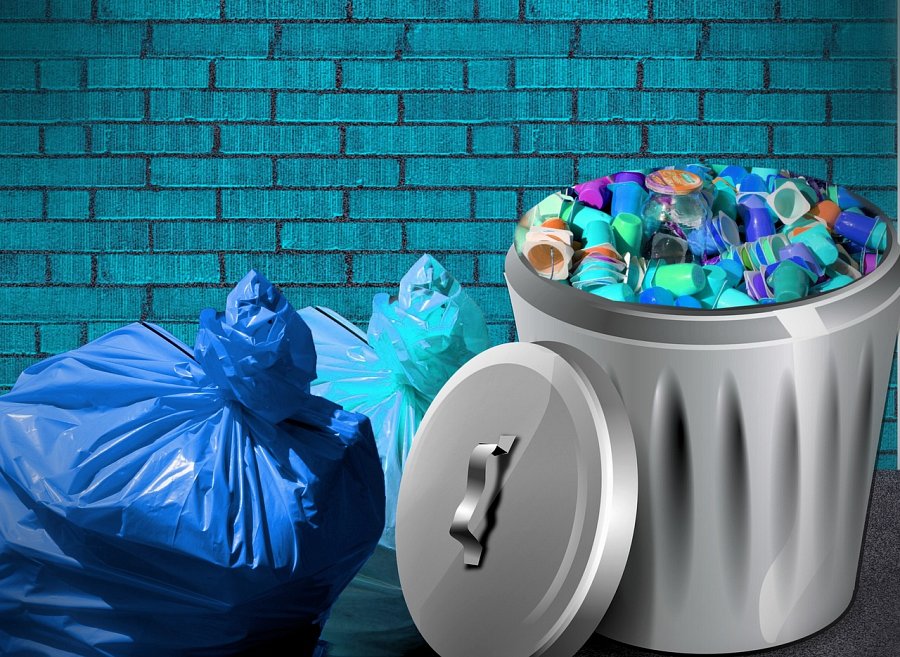 Kosze na śmieci w dziecięcym pokojuKosze na śmieci nie muszą być nudne i brzydkie, a zwłaszcza wtedy, gdy mają one trafić do pokoju Twojego dziecka. Oprócz koszy w klasycznych kolorach, w sklepach znajdziesz pojemniki, które przeznaczone są właśnie to sypialni dla najmłodszych. Jakie to kosze?Na pewno nie raz widziałeś pojemniki, które przypominają zwierzęta - świnki, tygrysy, krowy. Takie zabawne modele na pewno zachęcą dziecko, żeby trzymało porządek w pokoju! Mamy ogromną nadzieję, że ten wpis choć trochę pomógł Ci w wyborze odpowiedniego pojemnika do swoich pomieszczeń.